ВНИМАНИЕ! НОДУЛЯРНЫЙ ДЕРМАТИТ!ОПАСНОЕ ВИРУСНОЕ ЗАБОЛЕВАНИЕ КРУПНОГО РОГАТОГО СКОТА.Нодулярный дерматит (кожная бугорчатка) относится к особо опасным вирусным инфекциям КРС, восприимчивы также овцы и козы. По всему телу животного образуются кожные узлы (бугорки), число которых достигает нескольких сотен. По краям бугорков кожа отделяется, а в центре ткань некротизируется. Через 1-3 недели после появления бугорка некротизированные ткани отпадают. Больные животные быстро худеют, температура повышается до 40,8°С.У коров поражается вымя и прекращаются удои.  Болезнь осложняется поражением суставов, лёгких и других органов. Специфическое лечение не разработано!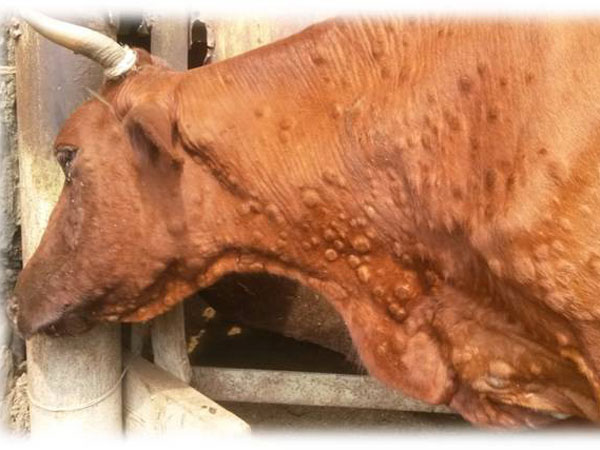 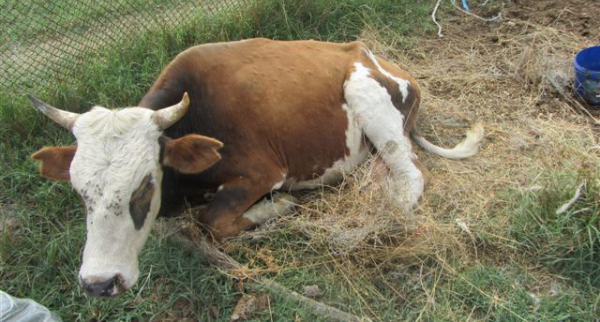 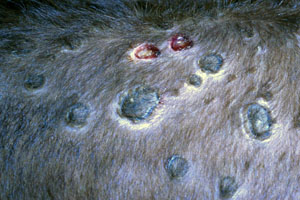 ●    Болезнь имеет тенденцию к стремитель-ному распространению.●    Передаётся в основном насекомыми, в т.ч. кровососущими (клещи, комары, мухи).С ЦЕЛЬЮ НЕДОПУЩЕНИЯ ЗАНОСА ВОЗБУДИТЕЛЯ НА ТЕРРИТОРИЮ ЛЕНИНГРАДСКОЙ ОБЛАСТИВесь крупный рогатый скот должен подвергаться периодической обработке репеллентами для отпугивания переносчиков.ЗАПРЕЩАЕТСЯ!Приобретение и перемещение сельскохозяйственных животных, продукции животного происхождения и кормовбез ветеринарно-сопроводительных документов исогласования с Управлением ветеринарии Ленинградской области.При обнаружении фактов незаконного перемещения животных! При падеже и обнаружении отходов убоя животных!СООБЩАЙТЕ НА РАЙОННУЮ СТАНЦИЮ ПО БОРЬБЕ С БОЛЕЗНЯМИ ЖИВОТНЫХНа телефон горячей линии: 8 996 784 89 12УГРОЗА ЭКОНОМИЧЕСКОГО УЩЕРБАСЕЛЬСКОХОЗЯЙСТВЕННЫМ ПРЕДПРИЯТИЯМ ЛЕНИНГРАДСКОЙ ОБЛАСТИ     Благодарим за понимание и сотрудничество!  ГОСУДАРСТВЕННАЯ ВЕТЕРИНАРНАЯ СЛУЖБА ЛЕНИНГРАДСКОЙ ОБЛАСТИ